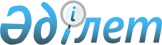 О мерах по финансово-экономическому оздоровлению акционерного общества "АКПО"Постановление Правительства Республики Казахстан от 24 февраля 1997 г. N 257



        В целях финансово-экономического оздоровления акционерного
общества "АКПО" (г. Актау), создания условий для восстановления
производства полистирола и увеличения его экспорта Правительство
Республики Казахстан постановляет:




          1. Государственному комитету Республики Казахстан по
приватизации в установленном порядке передать государственный
пакет акций акционерного общества "АКПО" в размере 62,7 процента
Акционерному обществу "Агентство по реорганизации и ликвидации
предприятий" (далее - Агентство).
<*>



          Сноска. В пункт 1 внесены изменения - постановлением 
Правительства РК от 7 августа 1997 г. N 1230  
 P971230_ 
 .




          2-6.
<*>



          Сноска. Пункты 2-6 - утратили силу в соответствии с постановлением 
Правительства РК от 7.12.98г. N 1248  
 P981248_ 
 .





     Премьер-Министр
   Республики Казахстан


					© 2012. РГП на ПХВ «Институт законодательства и правовой информации Республики Казахстан» Министерства юстиции Республики Казахстан
				